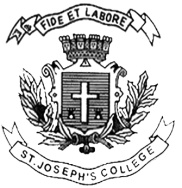 ST. JOSEPH’S COLLEGE (AUTONOMOUS), BENGALURU-27B. S. W- IV SEMESTEREND SEMESTER EXAMINATION- APRIL 2018SW 4112 – Human Rights and Social Justice(For supplementary candidates)Do not write the register number on the question paperPlease attach the question paper along with the answer script.Time: 3 hrs.					             		Maximum marks: 100MThis paper has ONE printed page and THREE partsSECTION- I				I   Answer any TEN of the following. 2x10=201.What is the full form of UNESCO?2.What is the concern of Section 377 of the Indian Penal Code?3. What does PIL stand for?4. What do you mean when it is said that Human Rights is irrevocable?5.Name any two National Political Parties in India.6. What do you understand by natural rights?7.What is the Deva-Dasi system?8. What do you understand by Bonded Labor?9. Name two legislations in place for children in India.10. Which article of the Indian Constitution talks about freedom of religion?11. Define Child Labor. SECTION – IIII   Answer any FIVE of the following					10X5=50M12. Write notes on the following: a) Manual Scavengers b) Theory of Natural Rights13.Write an essay on the fundamental rights embodied in part III of the Indian Constitution.14.  Write on the three generation of Human Rights.15. “History of mankind is a history of human rights violations. Hence at every point in the growth of man, one sees a constant struggle for getting the human rights established”. Elaborate.16.How 'Rights and Duties are like two sides of a coin’? Explain. 17.Reflect on the problem of child labor in India and make a critical analysis of Child Labor Act and Rules.SECTION -IIIIII   Answer any TWO of the following						15X2=30M18.  Write an essay on Public Interest Litigation.19.Enumerate on the historical evolution of human rights. Write on the Characteristics of Human Rights.20. With Reference to your Rural Camp in Chamundipura highlight the various Human Rights issues that you observed.                                ******************************************